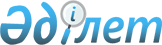 Абай аудандық мәслихатының 2008 жылғы 25 желтоқсандағы 10 кезекті сессиясының "2009 жылға арналған аудандық бюджет туралы" N 10/115 шешіміне өзгертулер мен толықтырулар енгізу туралы
					
			Күшін жойған
			
			
		
					Қарағанды облысы Абай ауданының мәслихатының 13 сессиясының 2009 жылғы 23 сәуірдегі N 13/163 шешімі. Қарағанды облысы Абай ауданы Әділет басқармасында 2009 жылғы 29 сәуірде N 8-9-58 тіркелді. Күші жойылды - Қарағанды облысы Абай аудандық мәслихатының 2011 жылғы 07 сәуірдегі N 3-14-105 хатымен      Ескерту. Күші жойылды - Қарағанды облысы Абай аудандық мәслихатының 2011.04.07 N 3-14-105 хатымен.      РҚАО ескертпесі.

      Мәтінде авторлық орфография және пунктуация сақталған.

      Қазақстан Республикасының 2008 жылғы 4 желтоқсандағы Бюджет Кодексіне, Қазақстан Республикасының 2001 жылғы 23 қаңтардағы "Қазақстан Республикасындағы жергілікті мемлекеттік басқару және өзін-өзі басқару туралы" Заңына сәйкес аудандық мәслихат ШЕШІМ ЕТТІ:



      1. (2009 жылғы 8 сәуірдегі мемлекеттік тіркеу Тізіміндегі нормативтік құқықтық актілердің тіркеу N 8-9-56, 2009 жылғы 10 сәуірдегі "Абай-Ақиқат" аудандық газетінің N 16 (3744) санында жарияланған), Абай аудандық мәслихатының 2009 жылғы 19 наурыздағы 12 кезекті сессиясының "Абай аудандық мәслихатының 2008 жылғы 25 желтоқсандағы 10 сессиясының "2009 жылға арналған аудандық бюджет туралы" N 10/115 шешіміне өзгертулер енгізу туралы" N 12/150 шешімімен өзгертулер енгізілген, (2008 жылғы 29 желтоқсандағы мемлекеттік тіркеу Тізіміндегі нормативтік құқықтық актілердің тіркеу  N 8-9-50, 2009 жылғы 1 қаңтардағы "Абай-Ақиқат" аудандық газетінің N 1-2 (3747) санында жарияланған), Абай аудандық мәслихатының 2008 жылғы 25 желтоқсандағы 10 кезекті сессиясының "2009 жылға арналған аудандық бюджет туралы" N 10/115 шешіміне келесі өзгертулер мен толықтырулар енгізілсін:

      1) 1 тармақта:

1) тармақшада:

"2486648" саны "2746189" санымен ауыстырылсын;

"527518" саны "675183" санымен ауыстырылсын;

"3265" саны "3965" санымен ауыстырылсын;

"1944790" саны "2055966" санымен ауыстырылсын;

2) тармақшада:

"2511523" саны "2771064" санымен ауыстырылсын;

      2) 10-1 тармақпен келесі мазмұнда толықтырылсын:

"10-1. 2009 жылға арналған аудандық бюджет шығыстарының құрамында өңірлік жұмыспен қамту және кадрларды қайта даярлау стратегиясын іске асыруға 143235 мың теңге сомасында, оның ішінде:

122085 мың теңге – тұрғындардың жұмыспен қамтылуын қамтамасыз етуге;

21150 мың теңге – әлеуметтік жұмыс орындары және жастар практикасы бағдарламасын кеңейтуге ағымдағы нысаналы трансферттер қарастырылғаны ескерілсін.";

      3) көрсетілген шешімнің 1, 2 және 5 қосымшалары осы шешімнің 1,  2 және 3 қосымшаларына сәйкес жаңа редакцияда мазмұндалсын;

      4) 6 қосымшамен 4 қосымшаға сәйкес толықтырылсын.



      2. Бюджеттік бағдарламалардың әкімгерлері Абай аудандық мәслихатының қабылдаған шешіміне сәйкес бюджеттік қаражаттарды жұмсасын.



      3. Осы шешім 2009 жылдың 1 қаңтарынан бастап қолданысқа енеді.      Сессия төрағасы                            Р. Мұсағалиев      Абай аудандық

      мәслихатының хатшысы                       Б. Цай      "КЕЛІСІЛДІ"      Абай ауданы бойынша

      салық басқармасының бастығы                Қ. Алин      "Экономика және бюджеттік

      жоспарлау бөлімі" мемлекеттік

      мекемесінің бастығы                        Ж. Мәкенова      "Абай ауданының қаржы бөлімі"

      мемлекеттік мекемесінің

      бастығы                                    С. Садық

Абай аудандық мәслихатының

2009 жылғы 23 сәуірдегі

13 кезектен тыс сессиясының

N 13/163 шешіміне

1 қосымшаАбай аудандық мәслихатының

2008 жылғы 25 желтоқсандағы

10 кезекті сессиясының

N 10/115 шешіміне

1 қосымша

2009 жылға арналған аудандық бюджет

Абай аудандық мәслихатының

2009 жылғы 23 сәуірдегі

13 кезектен тыс сессиясының

N 13/163 шешіміне

2 қосымшаАбай аудандық мәслихатының

2008 жылғы 25 желтоқсандағы

10 кезекті сессиясының

N 10/115 шешіміне

2 қосымша

2009 жылға арналған нысаналы трансферттер

Абай аудандық мәслихатының

2009 жылғы 23 сәуірдегі

13 кезектен тыс сессиясының

N 13/163 шешіміне

3 қосымшаАбай аудандық мәслихатының

2008 жылғы 25 желтоқсандағы

10 кезекті сессиясының

N 10/115 шешіміне

5 қосымша

Аудандық маңызы бар қала, кент, ауыл (село) ауылдық (село) округтерінің аппараттары бойынша шығындар

2009 жылкестенің жалғасы

Абай аудандық мәслихатының

2009 жылғы 23 сәуірдегі

13 кезектен тыс сессиясының

N 13/163 шешіміне

4 қосымшаАбай аудандық мәслихатының

2008 жылғы 25 желтоқсандағы

10 кезекті сессиясының

N 10/115 шешіміне

6 қосымша

Жергілікті бюджет есебінен өңірлік жұмыспен қамту және қайта даярлау стратегиясына объекттер бойынша қаржыландыру
					© 2012. Қазақстан Республикасы Әділет министрлігінің «Қазақстан Республикасының Заңнама және құқықтық ақпарат институты» ШЖҚ РМК
				СанатыСанатыСанатыСанатыСома (мың теңге)СыныбыСыныбыСыныбыСома (мың теңге)Iшкi сыныбыIшкi сыныбыСома (мың теңге)КірістерСома (мың теңге)123451. Кірістер27461891Салықтық түсімдер67518301Табыс салығы1286022Жеке табыс салығы12860203Әлеуметтiк салық2200001Әлеуметтік салық22000004Меншiкке салынатын салықтар3023561Мүлiкке салынатын салықтар981043Жер салығы1729884Көлiк құралдарына салынатын салық298075Бірыңғай жер салығы145705Тауарларға, жұмыстарға және қызметтерге салынатын iшкi салықтар192642Акциздер21953Табиғи және басқа ресурстарды пайдаланғаны үшiн түсетiн түсiмдер88294Кәсiпкерлiк және кәсiби қызметтi жүргiзгенi үшiн алынатын алымдар824008Заңдық мәнді іс-әрекеттерді жасағаны және (немесе) оған уәкілеттігі бар мемлекеттік органдар немесе лауазымды адамдар құжаттар бергені үшін алынатын міндетті төлемдер49611Мемлекеттік баж49612Салықтық емес түсiмдер396501Мемлекеттік меншіктен түсетін кірістер37631Мемлекеттік кәсіпорындардың таза кірісі бөлігінің түсімдері2295Мемлекет меншігіндегі мүлікті жалға беруден түсетін кірістер353402Мемлекеттік бюджеттен қаржыландырылатын мемлекеттік мекемелердің тауарларды (жұмыстарды, қызметтерді) өткізуінен түсетін түсімдер1251Мемлекеттік бюджеттен қаржыландырылатын мемлекеттік мекемелердің тауарларды (жұмыстарды, қызметтерді) өткізуінен түсетін түсімдер12506Басқа да салықтық емес түсiмдер771Басқа да салықтық емес түсiмдер773Негізгі капиталды сатудан түсетін түсімдер1107501Мемлекеттік мекемелерге бекітілген мемлекеттік мүлікті сату2181Мемлекеттік мекемелерге бекітілген мемлекеттік мүлікті сату21803Жердi және материалдық емес активтердi сату108571Жерді сату106822Материалдық емес активтердi сату1754Трансферттердің түсімдері205596602Мемлекеттiк басқарудың жоғары тұрған органдарынан түсетiн трансферттер20559662Облыстық бюджеттен түсетiн трансферттер2055966Функционалдық топФункционалдық топФункционалдық топФункционалдық топФункционалдық топСома (мың теңге)Кіші функцияКіші функцияКіші функцияКіші функцияСома (мың теңге)Бюджеттік бағдарламалардың әкiмшiсiБюджеттік бағдарламалардың әкiмшiсiБюджеттік бағдарламалардың әкiмшiсiСома (мың теңге)БағдарламаБағдарламаСома (мың теңге)АтауыСома (мың теңге)123456II. Шығындар27710641Жалпы сипаттағы мемлекеттiк қызметтер15774001Мемлекеттiк басқарудың жалпы функцияларын орындайтын өкiлдi, атқарушы және басқа органдар134785112Аудан (облыстық маңызы бар қала) мәслихатының9396001Аудан (облыстық маңызы бар қала) мәслихатының қызметін қамтамасыз ету9396122Аудан (облыстық маңызы бар қала) әкімінің34271001Аудан (облыстық маңызы бар қала) әкімінің қызметін қамтамасыз ету34271123Қаладағы аудан, аудандық маңызы бар қала, кент, ауыл (село), ауылдық (селолық) округ әкімінің аппараты91118001Қаладағы ауданның, аудандық маңызы бар қаланың, кенттің, ауылдың (селоның), ауылдық (селолық) округтің әкімі аппаратының қызметін қамтамасыз ету9111802Қаржылық қызмет13033452Ауданның (облыстық маңызы бар қаланың) қаржы бөлімі13033001Қаржы бөлімінің қызметін қамтамасыз ету10798003Салық салу мақсатында мүлікті бағалауды жүргізу630011Коммуналдық меншікке түскен мүлікті есепке алу, сақтау, бағалау және сату160505Жоспарлау және статистикалық қызмет9922453Ауданның (облыстық маңызы бар қаланың) экономика және бюджеттік жоспарлау бөлімі9922001Экономика және бюджеттік жоспарлау басқармасының қызметін қамтамасыз ету99222Қорғаныс612901Әскери мұқтаждар5129122Аудан (облыстық маңызы бар қала) әкімінің5129005Жалпыға бірдей әскери міндетті атқару шеңберіндегі іс-шаралар512902Төтенше жағдайлар жөнiндегi жұмыстарды ұйымдастыру1000122Аудан (облыстық маңызы бар қала) әкімінің аппараты1000006Аудан (облыстық маңызы бар қала) ауқымындағы төтенше жағдайлардың алдын алу және оларды жою500007Аудандық (қалалық) ауқымдағы дала өрттерінің, сондай-ақ мемлекеттік өртке қарсы қызмет органдары құрылмаған елдi мекендерде өрттердің алдын алу және оларды сөндіру жөніндегі іс-шаралар5003Қоғамдық тәртіп, қауіпсіздік, құқықтық, сот, қылмыстық-атқару қызметі67001Құқық қорғау қызметi670458Ауданның (облыстық маңызы бар қаланың) тұрғын үй-коммуналдық шаруашылығы, жолаушылар көлігі және автомобиль жолдары бөлімі670021Елдi мекендерде жол жүрісі қауiпсiздiгін қамтамасыз ету6704Бiлiм беру135565401Мектепке дейiнгi тәрбие және оқыту136580464Ауданның (облыстық маңызы бар қаланың) білім беру бөлімі136580009Мектепке дейінгі тәрбие ұйымдарының қызметін қамтамасыз ету13658002Бастауыш, негізгі орта және жалпы орта білім беру1106988123Қаладағы аудан, аудандық маңызы бар қала, кент, ауыл (село), ауылдық (селолық) округ әкімінің аппараты1534005Ауылдық (селолық) жерлерде балаларды мектепке дейін тегін алып баруды және кері алып келуді ұйымдастыру1534464Ауданның (облыстық маңызы бар қаланың) білім беру бөлімі1105454003Жалпы білім беру1066296006Балалар үшін қосымша білім беру26443010Бастауыш, негізге орта және жалпы орта білім берудің мемлекеттік жүйесіне интерактивті оқыту жүйесін енгізу1271509Бiлiм беру саласындағы өзге де қызметтер112086464Ауданның (облыстық маңызы бар қаланың) білім беру бөлімі112086001Білім беру бөлімінің қызметін қамтамасыз ету6054005Ауданның (облыстық маңызы бар қаланың) мемлекеттік білім беру мекемелер үшін оқулықтар мен оқу-әдiстемелiк кешендерді сатып алу және жеткізу15912007Аудандық (қалалық) ауқымдағы мектеп олимпиадаларын және мектептен тыс іс-шараларды өткiзу120011Өңірлік жұмыспен қамту және кадрларды қайта даярлау стратегиясын іске асыру шеңберінде білім объектілерін күрделі, ағымдағы жөндеу900006Әлеуметтiк көмек және әлеуметтiк қамсыздандыру17753401Әлеуметтiк қамсыздандыру158659451Ауданның (облыстық маңызы бар қаланың) жұмыспен қамту және әлеуметтік бағдарламалар бөлімі157287002Еңбекпен қамту бағдарламасы42101004Ауылдық жерлерде тұратын денсаулық сақтау, білім беру, әлеуметтік қамтамасыз ету, мәдениет және спорт мамандарына отын сатып алуға Қазақстан Республикасының заңнамасына сәйкес әлеуметтік көмек көрсету2315005Мемлекеттік атаулы әлеуметтік көмек12913006Тұрғын үй көмегі38700007Жергілікті өкілетті органдардың шешімі бойынша мұқтаж азаматтардың жекелеген топтарына әлеуметтік көмек12659010Үйден тәрбиеленіп оқытылатын мүгедек балаларды материалдық қамтамасыз ету484014Мұқтаж азаматтарға үйде әлеуметтiк көмек көрсету2138801618 жасқа дейінгі балаларға мемлекеттік жәрдемақылар10927017Мүгедектерді оңалту жеке бағдарламасына сәйкес, мұқтаж мүгедектерді міндетті гигиеналық құралдармен қамтамасыз етуге, және ымдау тілі мамандарының, жеке көмекшілердің қызмет көрсету15800464Ауданның (облыстық маңызы бар қаланың) білім беру бөлімі1372008Білім беру ұйымдарының күндізгі оқу нысанының оқушылары мен тәрбиеленушілерін әлеуметтік қолдау137209Әлеуметтiк көмек және әлеуметтiк қамтамасыз ету салаларындағы өзге де қызметтер18875451Ауданның (облыстық маңызы бар қаланың) жұмыспен қамту және әлеуметтік бағдарламалар бөлімі18875001Жұмыспен қамту және әлеуметтік бағдарламалар бөлімінің қызметін қамтамасыз ету17804011Жәрдемақыларды және басқа да әлеуметтік төлемдерді есептеу, төлеу мен жеткізу бойынша қызметтерге ақы төлеу10717Тұрғын үй-коммуналдық шаруашылық60465101Тұрғын үй шаруашылығы68900458Ауданның (облыстық маңызы бар қаланың) тұрғын үй-коммуналдық шаруашылығы, жолаушылар көлігі және автомобиль жолдары бөлімі20900003Мемлекеттік тұрғын үй қорының сақтаулуын ұйымдастыру20900467Ауданның (облыстық маңызы бар қаланың) құрылыс бөлімі48000003Мемлекеттік коммуналдық тұрғын үй қорының тұрғын үй құрылысы және (немесе) сатып алу44000004Инженерлік коммуникациялық инфрақұрылымды дамыту және жайластыру және (немесе) сатып алуға кредит беру400002Коммуналдық шаруашылық501180123Қаладағы аудан, аудандық маңызы бар қала, кент, ауыл (село), ауылдық (селолық) округ әкімінің аппараты2000014Елді мекендерді сумен жабдықтауды ұйымдастыру2000458Ауданның (облыстық маңызы бар қаланың) тұрғын үй-коммуналдық шаруашылығы, жолаушылар көлігі және автомобиль жолдары бөлімі27900012Сумен жабдықтау және су бөлу жүйесінің қызмет етуі23300026Ауданның (облыстық маңызы бар қаланың) коммуналдық меншігіндегі жылу жүйелерін қолдануды ұйымдастыру4600467Ауданның (облыстық маңызы бар қаланың) құрылыс бөлімі471280006Сумен жабдықтау жүйесін дамыту47128003Елді-мекендерді көркейту34571123Қаладағы аудан, аудандық маңызы бар қала, кент, ауыл (село), ауылдық (селолық) округ әкімінің аппараты34571008Елді мекендерде көшелерді жарықтандыру16933009Елді мекендердің санитариясын қамтамасыз ету7500010Жерлеу орындарын күтіп-ұстау және туысы жоқ адамдарды жерлеу400011Елді мекендерді абаттандыру мен көгалдандыру97388Мәдениет, спорт, туризм және ақпараттық кеңістiк28596301Мәдениет саласындағы қызмет74839455Ауданның (облыстық маңызы бар қаланың) мәдениет және тілдерді дамыту бөлімі74839003Мәдени-демалыс жұмысын қолдау7483902Спорт3682465Ауданның (облыстық маңызы бар қаланың) Дене шынықтыру және спорт бөлімі3682006Аудандық (облыстық маңызы бар қалалық) деңгейде спорттық жарыстар өткiзу1102007Әртүрлi спорт түрлерi бойынша аудан (облыстық маңызы бар қала) құрама командаларының мүшелерiн дайындау және олардың облыстық спорт жарыстарына қатысуы258003Ақпараттық кеңiстiк40355455Ауданның (облыстық маңызы бар қаланың) мәдениет және тілдерді дамыту бөлімі35480006Аудандық (қалалық) кiтапханалардың жұмыс iстеуi34002007Мемлекеттік тілді және Қазақстан халықтарының басқа да тілді дамыту1478456Ауданның (облыстық маңызы бар қаланың) ішкі саясат бөлімі4875002Бұқаралық ақпарат құралдары арқылы мемлекеттiк ақпарат саясатын жүргізу487509Мәдениет, спорт, туризм және ақпараттық кеңiстiктi ұйымдастыру жөнiндегi өзге де қызметтер167087455Ауданның (облыстық маңызы бар қаланың) мәдениет және тілдерді дамыту бөлімі153239001Мәдениет және тілдерді дамыту бөлімінің қызметін қамтамасыз ету4239004Өңірлік жұмыспен қамту және кадрларды қайта даярлау стратегияны іске асыру шеңберінде мәдениет объектілерін күрделі, ағымдағы жөндеу149000456Ауданның (облыстық маңызы бар қаланың) ішкі саясат бөлімі7109001Ішкі саясат бөлімінің қызметін қамтамасыз ету6594003Жастар саясаты саласындағы өңірлік бағдарламаларды iске асыру515465Ауданның (облыстық маңызы бар қаланың) Дене шынықтыру және спорт бөлімі6739001Дене шынықтыру және спорт бөлімі қызметін67399Отын-энергетика кешенi және жер қойнауын пайдалану750009Отын-энергетика кешені және жер қойнауын пайдалану саласындағы өзге де қызметтер7500467Ауданның (облыстық маңызы бар қаланың) құрылыс бөлімі7500009Жылу-энергетикалық жүйені дамыту750010Ауыл, су, орман, балық шаруашылығы, ерекше қорғалатын табиғи аумақтар, қоршаған ортаны және жануарлар дүниесін қорғау, жер қатынастары6243701Ауыл шаруашылығы13239462Ауданның (облыстық маңызы бар қаланың) ауыл шаруашылық бөлімі5932001Ауыл шаруашылығы бөлімінің қызметін қамтамасыз ету5932453Ауданның (облыстық маңызы бар қаланың) экономика және бюджеттік жоспарлау бөлімі7307099Республикалық бюджеттен берілетін нысаналы трансферттер есебiнен аудандардың (облыстық маңызы бар қалалардың) бюджеттеріне ауылдық елді мекендер саласының мамандарын әлеуметтік қолдау шараларын іске асыру730706Жер қатынастары4342463Ауданның (облыстық маңызы бар қаланың) жер қатынастары бөлімі4342001Жер қатынастары бөлімінің қызметін қамтамасыз ету434209Ауыл, су, орман, балық шаруашылығы және қоршаған ортаны қорғау мен жер қатынастары44856455Ауданның (облыстық маңызы бар қаланың) мәдениет және тілдерді дамыту бөлімі24856003Өңірлік жұмыспен қамту және кадрларды қайта даярлау стратегиясын іске асыру шеңберінде ауылдарда (селоларда), ауылдық (селолық) округтерде әлеуметтік жобаларды қаржыландыру24856123Қаладағы аудан, аудандық маңызы бар қала, кент, ауыл (село), ауылдық (селолық) округ әкімінің аппараты20000019Өңірлік жұмыспен қамту және кадрларды қайта даярлау стратегиясын іске асыру шеңберінде ауылдарда (селоларда), ауылдық (селолық) округтерде әлеуметтік жобаларды қаржыландыру2000011Өнеркәсіп, сәулет, қала құрылысы және құрылыс қызметі721102Сәулет, қала құрылысы және құрылыс қызметі7211467Ауданның (облыстық маңызы бар қаланың) құрылыс бөлімі3764001Құрылыс бөлімінің қызметін қамтамасыз ету3764468Ауданның (облыстық маңызы бар қаланың) сәулет және қала құрылысы бөлімі3447001Қала құрылысы және сәулет бөлімінің қызметін қамтамасыз ету344712Көлiк және коммуникация8157801Автомобиль көлiгi81578123Қаладағы аудан, аудандық маңызы бар қала, кент, ауыл (село), ауылдық (селолық) округ әкімінің аппараты34500013Аудандық маңызы бар қалаларда, кенттерде, ауылдарда (селоларда), ауылдық (селолық) округтерде автомобиль жолдарының жұмыс істеуін қамтамасыз ету34500458Ауданның (облыстық маңызы бар қаланың) тұрғын үй-коммуналдық шаруашылығы, жолаушылар көлігі және автомобиль жолдары бөлімі47078023Автомобиль жолдарының жұмыс істеуін қамтамасыз ету4707813Басқалар2399103Кәсiпкерлiк қызметтi қолдау және бәсекелестікті4613469Ауданның (облыстық маңызы бар қаланың) кәсіпкерлік бөлімі4613001Кәсіпкерлік бөлімі қызметін қамтамасыз ету461309Басқалар19378452Ауданның (облыстық маңызы бар қаланың) қаржы бөлімі10837012Ауданның (облыстық маңызы бар қаланың) жергілікті атқарушы органының резерві10837458Ауданның (облыстық маңызы бар қаланың) тұрғын үй-коммуналдық шаруашылығы, жолаушылар көлігі және автомобиль жолдары бөлімі8541001Тұрғын үй-коммуналдық шаруашылығы, жолаушылар көлігі және автомобиль жолдары бөлімінің қызметін қамтамасыз ету854115Трансферттер601Трансферттер6452Ауданның (облыстық маңызы бар қаланың) қаржы бөлімі6006Нысаналы пайдаланылмаған (толық пайдаланылмаған) трансферттерді қайтару6ІІІ. Таза бюджеттік кредиттеу0Бюджеттік кредиттер0Бюджеттік кредиттерді өтеу0Функционалдық топФункционалдық топФункционалдық топФункционалдық топФункционалдық топСома (мың теңге)Кіші функцияКіші функцияКіші функцияКіші функцияСома (мың теңге)Бюджеттік бағдарламалардың әкiмшiсiБюджеттік бағдарламалардың әкiмшiсiБюджеттік бағдарламалардың әкiмшiсiСома (мың теңге)БағдарламаБағдарламаСома (мың теңге)АтауыСома (мың теңге)123456IV. Қаржы активтерімен операциялар бойынша сальдо1500Қаржы активтерін сатып алу1500мемлекеттік қаржы активтерін сатудан түсетін түсімдер013Басқалар150009Басқалар1500451Ауданның (облыстық маңызы бар қаланың) қаржы бөлімі1500014Заңды тұлғалардың жарғылық капиталын қалыптастыру немесе ұлғайту1500Функционалдық топФункционалдық топФункционалдық топФункционалдық топФункционалдық топСома (мың теңге)Кіші функцКіші функцКіші функцКіші функцСома (мың теңге)Бюджеттік бағдарламалардың әкiмшiсiБюджеттік бағдарламалардың әкiмшiсiБюджеттік бағдарламалардың әкiмшiсiСома (мың теңге)БағдарламаБағдарламаСома (мың теңге)АтауыСома (мың теңге)123456V. Бюджет тапшылығы (профициті)-26375VI. Бюджет тапшылығын қаржыландыру (профицитін пайдалану)26375Бюджет қаражатының қалдықтарының қозғалысы26375АтауыСома (мың теңге)12Барлығы816661оның ішінде:0Ағымдағы нысаналы трансферттер297381Дамуға арналған нысаналы трансферттер519280Ағымдағы нысаналы трансферттер297381оның ішінде:0Білім бөлімі141250Лингафондық және мультимедийялық кабинеттер құруға5541оқу кабинеттерін жабдықтауға8194білім саласында жаңа технологияларды меңгеруге12715жаңадан іске қосылатын білім объектілерін ұстауға45176ауылдық елді мекендер саласының мамандарын әлеуметтік қолдау шараларын іске асыруға55251-4 сынып оқушыларын тамақтандыруға6099Жалпыға бірдей міндетті орта білім қорының шығындарына18000Жұмыспен қамту және кадрларды қайта дайындау аумақтық стратегияны іске асыру шеңберінде білім объектілерін күрделі және ағымдағы жөндеу40000Еңбекпен қамту және әлеуметтік бағдарламалар бөлімі40306Мемлекеттік атаулы әлеуметтік көмек және 18 жасқа дейінгі балаларға мемлекеттік жәрдемақыларды төлеуге7621ауылдық елді мекендер саласының мамандарын әлеуметтік қолдау шараларын іске асыруға535Жергілікті өкілетті органдардың шешімі бойынша азаматтардың жекелеген топтарына әлеуметтік көмекке6000Мүгедектерді оңалту жеке бағдарламасына сәйкес, мұқтаж мүгедектерді міндетті гигиеналық құралдармен қамтамасыз етуге, және ымдау тілі мамандарының, жеке көмекшілердің қызмет көрсету5000Республикалық бюджеттен берілетін нысаналы трансферттер есебiнен әлеуметтік жұмыс орындарын және жастар тәжірибесін кеңейту21150оның ішінде:әлеуметтік жұмыс орындары15480жастар тәжірибесі5670Мәдениет және тілдерді дамыту бөлімі60802ауылдық елді мекендер саласының мамандарын әлеуметтік қолдау шараларын іске асыруға802Жұмыспен қамту және кадрларды қайта дайындау аумақтық стратегияны іске асыру шеңберінде мәдениет объектілерін күрделі және ағымдағы жөндеу60000Дене шынықтыру және спорт бөлімі445ауылдық елді мекендер саласының мамандарын әлеуметтік қолдау шараларын іске асыруға445Құрылыс бөлімі7500Жылу-энергетикалық жүйені дамытуға7500Тұрғын үй-коммуналдық шаруашылығы, жолаушылар көлігі және автомобиль жолдары бөлімі47078Автомобиль жолдарының жұмыс істеуін қамтамасыз етуге47078Дамуға арналған нысаналы трансферттер519280оның ішінде:0Құрылыс бөлімі519280Сумен жабдықтау жүйесін дамытуға471280Инженерлік коммуникациялық инфрақұрылымды дамыту және жайластыруға4000Тұрғын үй салуға44000Функционалдық топФункционалдық топФункционалдық топФункционалдық топФункционалдық топФункционалдық топБарлығыОның ішінде әкімдіктер бойыншаОның ішінде әкімдіктер бойыншаКіші функцияКіші функцияКіші функцияКіші функцияКіші функцияБарлығыАбайТопарБюджеттік бағдарлама әкімшісіБюджеттік бағдарлама әкімшісіБюджеттік бағдарлама әкімшісіБюджеттік бағдарлама әкімшісіБарлығыАбайТопарБағдарламаБағдарламаБағдарламаБарлығыАбайТопарКіші бағдарламаКіші бағдарламаБарлығыАбайТопар123456789101123001Қаладағы аудан, аудандық маңызы бар қала, кент, ауыл (село), ауылдық (селолық) округ әкімінің аппараты91118133457856101123001003Жергілікті органдардың аппараттары9098013339785601123001007Мемлекеттік қызметшілердің біліктілігін арттыру1386402123005Ауылдық (селолық) жерлерде балаларды мектепке дейін тегін алып баруды және кері алып келуді ұйымдастыру1534702123014Елді мекендерді сумен жабдықтауды ұйымдастыру2000703123008Елді мекендерде көшелерді жарықтандыру169339740009Елді мекендердің санитариясын қамтамасыз ету75005000200010Жерлеу орындарын күтіп ұстау және туысы жоқ адамдарды жерлеу400400011Елді мекендерді абаттандыру және көгалдандыру973890042001009123019Өңірлік жұмыспен қамту және кадрларды қайта даярлау стратегиясын іске асыру шеңберінде ауылдарда (селоларда), ауылдық (селолық) округтерде әлеуметтік жобаларды қаржыландыру2000001500027Республикалық бюджет есебінен5000029Аудандық (облыстық маңызы бар қала) бюджет қаражаты есебінен1500015001201123013Аудандық маңызы бар қалаларда, кенттерде, ауылдарда (селоларда), ауылдық (селолық) округтерде автомобиль жолдарының жұмыс істеуін қамтамасыз ету3450034500Барлығы183723719899756Оның ішінде әкімдіктер бойыншаОның ішінде әкімдіктер бойыншаОның ішінде әкімдіктер бойыншаОның ішінде әкімдіктер бойыншаОның ішінде әкімдіктер бойыншаОның ішінде әкімдіктер бойыншаОның ішінде әкімдіктер бойыншаОның ішінде әкімдіктер бойыншаОның ішінде әкімдіктер бойыншаОның ішінде әкімдіктер бойыншаОның ішінде әкімдіктер бойыншаОның ішінде әкімдіктер бойыншаКарабасЮжныйАқбастауСәрептіЖартасҚұрмаҚұлаайғырЕсенгелдіЮбилейноеКөксуАгрогородокСамарка101112131415161718192021565953715804618360355666527261886347559259635837559453715804618360355666527261886347559259635770656748724314144222120001501501501700474829530050015015015015015015015015015015020030034150020001000100010001000600010001000100010001000500015002000100010001000100010001000100010001000100082968321710473337428105161617073387638718473347316NАтауыСома (мың теңге)123Барлығы аудан бойынша:161 771олардан:Барлығы — әлеуметтік сала бойынша89 000оның ішінде:Мәдениет89 0001Южный кентінің мәдениет үйі56 0002Агрогородок ауылының Ауылдық клубы15 0003Аудандық орталық кітапхана15 0004Абай қаласының № 3 кітапханасы3 000барлығы кенттік, ауылдық әкімдіктер бойынша72 771Тұрмыстық коммуналдық шаруашылық15 0005Топар кентіндегі санитарияны қамтамасыз ету, қоқыс шығару1 5006Южный кентінің санитарияны қамтамасыз ету, қоқыс шығару2 0007Карабас кентінің санитарияны қамтамасыз ету, қоқыс шығару1 5008Акбастау селосының санитарияны қамтамасыз ету, қоқыс шығару1 0009Сарепта селосындағы санитарияны қамтамасыз ету, қоқыс шығару80010Коянды ауылының санитарияны қамтамасыз ету, қоқыс шығару20011Есенгельды ауылының санитарияны қамтамасыз ету, қоқыс шығару1 00012Юбилейное ауылының санитарияны қамтамасыз ету, қоқыс шығару1 00013Коксу ауылының санитарияны қамтамасыз ету, қоқыс шығару40014Жартас (санаторий) ауылының санитарияны қамтамасыз ету, қоқыс шығару30015Жартас ауылының санитарияны қамтамасыз ету, қоқыс шығару1 00016Северное ауылының санитарияны қамтамасыз ету, қоқыс шығару10017Южное ауылының санитарияны қамтамасыз ету, қоқыс шығару20018Кулайгыр ауылының санитарияны қамтамасыз ету, қоқыс шығару1 00019Курминское ауылының санитарияны қамтамасыз ету, қоқыс шығару70020Жумабек санитарияны қамтамасыз ету, қоқыс шығару30021Агрогородок ауылының санитарияны қамтамасыз ету, қоқыс шығару60022Садовое ауылының санитарияны қамтамасыз ету, қоқыс шығару20023Ягодное ауылының санитарияны қамтамасыз ету, қоқыс шығару20024Самарка ауылының санитарияны қамтамасыз ету, қоқыс шығару1 000Әлеуметтік сала - барлығы57 771оның ішінде:- Білім50 00025Топар кентінің Б. Момышулы атындағы орта мектеп4 00026Топар кентінің Корниенко атындағы орта мектеп3 00027Топар кентінің Абай атындағы орта мектеп3 00028Топар кентінің "Айналайын" бала бақшасы4 00029Топар кентінің өнер мектебі2 00030Южный кентінің № 9 мектеп-бала бақша4 60031Южный кентінің Шерубай-Нұра бастауыш мектеп30032Қарабас кентінің № 15 орта мектеп5 00033Ақбастау ауылының Ақбастау орта мектеп3 00034Сәрепті ауылының "Айголек" мектеп - бала бақшасы2 00035Сарепта ауылының Дзержинская орта мектеп3 00036Қоянды ауылының Қоянды орта мектеп1 50037Қойбас ауылының Қойбас орта мектеп30038Есенгелді ауылының Есенгелді орта мектеп2 00039Юбилейное ауылының Ильичевка орта мектеп3 00040Көксу ауылының "Акбулак" мектеп бала бақшасы30041Жартас санаторий "Акбота" бала бақшасы1 00042Құрма ауылының Құрма орта мектеп4 00043Агрогородок ауылының "Балдаурен" бала бақшасы1 00044Самарка ауылының Самарка орта мектеп3 000- Мәдениет7 77145Топар кентінің кітапханасын ағымдағы жөндеу2 00046Акбастау ауылының кітапханасын ағымдағы жөндеу60047Сәрепті ауылының клубын ағымдағы жөндеу50048Сәрепті ауылының кітапханасын ағымдағы жөндеу1 00049Есенгельды ауылының кітапханасын ағымдағы жөндеу50050Юбилейный ауылының кітапханасын ағымдағы жөндеу50051Көксу ауылының Клубын ағымдағы жөндеу1 00052Құрма ауылының кітапханасын ағымдағы жөндеу60053Самарка ауылының кітапханасын ағымдағы жөндеу1 071